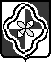 Администрация муниципального образования «Родниковский муниципальный  район»Ивановской областиУправление образованияП Р И К А З __17.09.2021_№ _370___О проведении школьного этапа всероссийской олимпиады школьников по астрономии, биологии, информатике, математике, физике и химии с использованием иформационно-коммуникационных технологий и муниципальном жюри по вопросам участников школьного этапа Олимпиады, связанных с оценкой работы или подсчета баллов ОлимпиадыВ соответствии с приказом Министерства просвещения Российской Федерации от 27.11.2020 № 678 «Об утверждении Порядка проведения всероссийской олимпиады школьников», приказом Департамента образования Ивановской области от 30.08.2021 №934-о «О проведении школьного этапа всероссийской олимпиады школьников в 2021-2022 учебном году», соглашением о сотрудничестве в области проведения школьного этапа всероссийской олимпиады школьников в 2021 году между Департаментом образования Ивановской области и Образовательным Фондом «Талант и успех» от 09.08.2021 №08/21-5346, во исполнение приказа Департамента образования Ивановской области № 981-о от 10.09.2021 «О проведении школьного этапа всероссийской олимпиадышкольников по астрономии, биологии, информатике, математике, физике и химии с использованием иформационно-коммуникационных технологий»,Приказываю:Обеспечить проведение школьного этапа всероссийской олимпиады школьников (далее - Олимпиада) по астрономии, биологии, информатике, математика, физике и химии (далее - шесть предметов) на территории Родниковского муниципального района в 2021-2022 учебном году с использованием информационного ресурса «Онлайн-курсы Образовательного центра «Сириус» в информационно-телекоммуникационной сети «Интернет» (далее - платформа «Сириус.Курсы»). Утвердить состав муниципального жюри по вопросам участников школьного этапа Олимпиады, связанных с оценкой работы или подсчетом баллов Олимпиады (Приложение 1) Муниципальному координатору Масовой С. В.:обеспечить своевременное размещение информации по организации и проведению этапов всероссийской олимпиады школьников на официальном сайте Управления образования;подготовить приказ Управления образования о независимом наблюдении в период проведения школьного этапа Олимпиады школьников в срок до 24.09.2021 года.Руководителям общеобразовательных организаций (далее - ОО):назначить в ОО сотрудников, ответственных за проведение школьного этапа Олимпиады, работу с федеральной информационной системой оценки качества образования (далее - ФИС ОКО), выдачу участникам индивидуальных кодов доступа к тестирующей системе «Сириус.Курсы»;обеспечить своевременное размещение на своем официальном сайте ОО актуальной информации по школьному этапу Олимпиады;реализовать право участия в школьном этапе Олимпиады всех желающих, в том числе удаленного участия в зависимости от эпидемической ситуации или по другим существенным причинам по решению организатора олимпиады; в случае возникших вопросов у участников Олимпиады, обеспечить работу жюри по перепроверке олимпиадных заданий школьного этапа Олимпиады, выполненных на платформе «Сириус.Курсы»;принять меры по обеспечению объективности проведения олимпиад, в том числе в случаях удаленного участия, а также по сохранению конфиденциальности заданий Олимпиады по шести предметам; своевременно проинформировать обучающихся и их родителей (законных представителей) о требованиях к проведению Олимпиады и регламенте участия на платформе «Сириус.Курсы»; сформировать персонализированные итоговые результаты, подвести итоги Олимпиады;Контроль выполнения приказа возложить на заместителя начальника отдела общего, дошкольного, дополнительного образования Управления образования Белоброву С. С.Начальник Управления образования                                  Р. В. ГороховИсп.Масова С.В., 2-24-28Приложение  к приказу Управления образованияот __________ № _________Состав жюри муниципального этапавсероссийской олимпиады школьников в 2021-2022 годуРусский язык, литератураПерова Г.В. - учитель русского языка и литературы МБОУ СШ №4, председатель Фонарева Н.В. – учитель русского языка и литературы МБОУ ЦГ СШГлазова А.Р. – учитель русского языка и литературы МБОУ ЦГ СШАминова Е.В. – учитель русского языка и литературы МБОУ СШ № 3Мухина А.В. – учитель русского языка и литературы МБОУ СШ № 3Седова О. К. – учитель русского языка и литературы МБОУ СШ № 2Корец О.А. – учитель русского языка и литературы МБОУ СШ № 2Вышкина Н.Н.– учитель русского языка и литературы МБОУ СШ № 4Перова М. О. - учитель русского языка и литературы МБОУ СШ № 4Искусство (МХК)Засалина Н.А. – учитель музыки, искусства МБОУ ЦГ СШ, председательПлатова А.Р. – учитель ИЗО МБОУ СШ №3Ерова Л.В. – учитель музыки, искусства МБОУ СШ №4Английский язык Федулова А.В. – учитель английского языка МБОУ ЦГ СШ, председательШоронова О. Б. – учитель английского языка МБОУ ЦГ СШКороткова А.А.– учитель английского языка МБОУ СШ № 4Патрус И.В. – учитель английского языка МБОУ СШ №2Горбачева Е.А. – учитель английского языка МБОУ СШ №3Французский язык Шикова Т.О. – учитель французского языка МБОУ СШ № 3, председательСтрелкова С.Р. – учитель французского языка МБОУ СШ № 4Бахвалова  Т.Б. – учитель французского языка МБОУ СШ № 3Немецкий язык:Беляева Т. Е. - учитель немецкого языка МБОУ ЦГ СШ, председательНикифорова Н. В. – учитель немецкого языка МБОУ СШ № 4Сокерина Е. В. – учитель немецкого языка МБОУ СШ № 3Итальянский язык Федулова А.В. – учитель английского языка МБОУ ЦГ СШ, председательБеляева Т. Е. - учитель немецкого языка МБОУ ЦГ СШГорбачева Е.А. – учитель английского языка МБОУ СШ №3Физика, астрономияМараховская С.В. – учитель физики МБОУ СШ № 3, председательЖбанова О.В. – учитель физики МБОУ ЦГ СШОчкова Л.В. – учитель физики МБОУ СШ № 2Мараховский В.В. – учитель физики МБОУ СШ № 4МатематикаКузнецова Т.Ю. – учитель математики МБОУ СШ №4, председательЛаврова Т.А. – учитель математики МБОУ ЦГ СШ Мужжухина С.А. – учитель математики МБОУ ЦГ СШМалеева С.Ю. – учитель математики МБОУ СШ № 2Голикова М.Е. – учитель математики МБОУ СШ № 2Шимичева Е.Е. – учитель математики МБОУ СШ № 4Горячева Т.В. – учитель математики МБОУ СШ № 3Морозова Т.Л. – учитель математики МБОУ СШ № 3Биология, экология Подосинникова Е.Б. - учитель биологии МБОУ ЦГ СШ, председательИванова А. А. – учитель биологии МБОУ СШ №3Рыбина Н.А.– учитель биологии МБОУ СШ № 2Скворцова Е. А. - учитель биологии МБОУ СШ №4ХимияМатросова Н.В. – учитель химии МБОУ СШ № 2,председательАбрамова И.В.– учитель химии МБОУ СШ № 3 Маковицина Т.С. – учитель химии МБОУ ЦГ СШРябикова Н.В. – учитель химии МБОУ СШ № 4 Обществознание, история, право, экономикаЛанцова Т.В.– учитель истории МБОУ ЦГ СШ председатель,	Руденко С.Б. – учитель истории МБОУ ЦГ СШ, Горшкова Т.В. – учитель истории МБОУ СШ № 2Евдокимова В.П. – учитель истории МБОУ СШ №3Сипакова Т.О. – учитель истории МБОУ СШ №3 Бакирова И.С. – учитель истории и обществознания МБОУ СШ № 4Мараховская Н.Е. – учитель истории и обществознания МБОУ СШ № 2Байер А. В. - учитель истории и обществознания МБОУ СШ № 4География Афанасьева С.М. – учитель географии МБОУ ЦГ СШРешева Е.Б. – учитель географии МБОУ СШ №4Мараховская Н.Е. – учитель истории и обществознания МБОУ СШ № 2Евдокимова В. П. - учитель истории МБОУ СШ №3ИнформатикаЛютова О.В. – учитель информатики МБОУ СШ № 4, председательТемерева О.В.– учитель информатики МБОУ ЦГ СШБыкова И.В. – учитель информатики МБОУ СШ № 2ОБЖБольшаков В.Г. – учитель ОБЖ МБОУ СШ № 3, председательНилов О.О. – учитель МБОУ ЦГ СШСаулов С.В. – учитель МБОУ СШ №2Мараховский В. В. - учитель МБОУ СШ №4Технология (девочки)Рычкова О.Р. – учитель технологии МБОУ ЦГ СШ, председательБолотина О.В. – учитель технологии МБОУ СШ № 3Агеева И.А. – учитель технологии МКОУ Каминская  СШТехнология (мальчики)Нилов О. О., учитель технологии МБОУ ЦГ СШ, председательБольшаков В.Г. – учитель технологии МБОУ СШ № 3Саулов А.В. – учитель технологии МБОУ СШ № 2Байер А. В.- учитель технологии МБОУ СШ № 4Физическая культураПлатонова С.В. – директор МКУ ДО  ДЮСШ, председательПолитова Т.В. – заместитель директора МКУ ДО «ДЮСШ»Еремеева М.Н. – методист МКУ ДО «ДЮСШ»Фролова Т.А. – учитель физической культуры МБОУ СШ №4, судья-организаторМасов А.Р. – учитель физической культуры МБОУ СШ №3, судья-организаторНачальные классы (русский язык)Блинова Е. В. – учитель МБОУ СШ №3, председательМамина И. А. - учитель МБОУ ЦГ СШМудряева Н. Л. - учитель МБОУ ЦГ СШСимакова Н. И.  - учитель МБОУ СШ №2Мамонтова Н. Е. - учитель МБОУ СШ №4Марычева И. Д.  -  учитель МБОУ СШ №4Начальные классы (математика)Кузнецова О. А. - учитель МБОУ ЦГ СШ, председательПолякова И. А. - учитель МБОУ ЦГ СШМаксимчук И. В  - учитель МБОУ СШ №2Марычева И. Д.  -  учитель МБОУ СШ №4Мамонтова Н. Е. - учитель МБОУ СШ №4